муниципальное бюджетное общеобразовательное учреждение Маркинская средняя общеобразовательная школаСценарий внеклассного мероприятия для начальных классов
«Маленькая Золушка -2018»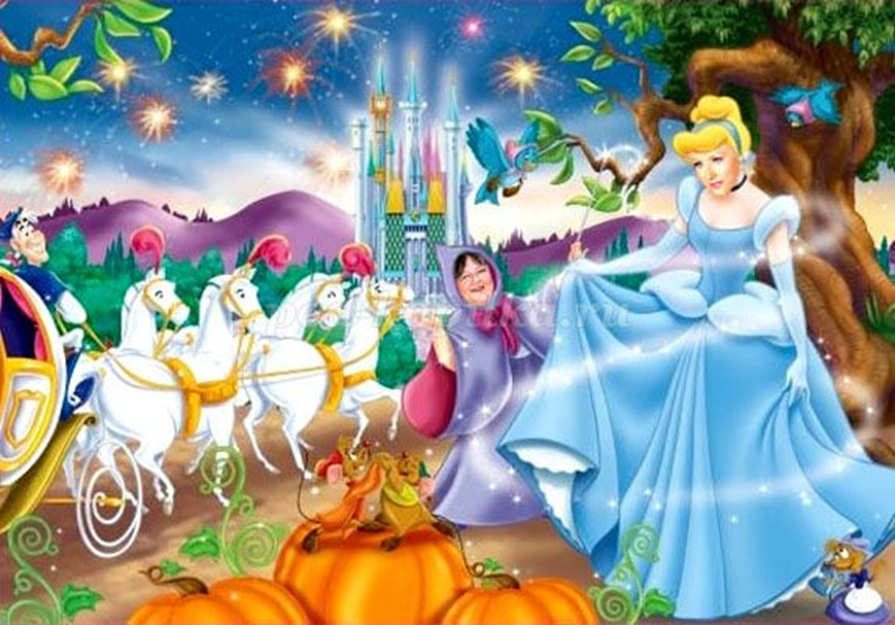 Подготовила и провела Паршина О.П.Дата проведения 7.03.2018гЦель: выявление творческого потенциала у девочек начальных классов.
Задачи:
образовательная: поздравить девочек начальных классов с праздником, способствовать созданию атмосферы праздника, активного отдыха;
воспитательная: воспитывать уважение к девочкам, чувство дружбы и товарищества;
развивающая: развивать познавательный интерес детей, развивать индивидуальность и фантазию, мелкую моторику, развивать речь учащихся во время праздника.
Оборудование: музыкальный центр, мультимедийная презентация, атрибуты для игр, медальки, цветы, подарки, конкурсная таблица, ручка, воздушные шары.
Ход праздника
Ведущий 1: Добрый день, дорогие друзья! Мы рады приветствовать вас в этом зале.
Почему весна приходит в марте? 
Тает снег, стучат сильней сердца? 
Почему в одежде зимней жарко? 
И сосульки плачут у крыльца? 
Очень просто – женские улыбки 
Согревают всё своим теплом. 
А 8 Марта без ошибки 
Стал Международным женским днём!И наше сегодняшнее мероприятие мы посвящаем нашим девочкам маленьким будущим женщинам.Каждая девочка мечтает стать принцессой. Но все знают из сказки, что настоящей принцессой стала только Золушка. И сегодня мы с вами выберем из всех девочек начальной школы Маленькую Золушку – 2018.Но для начала мы хотели бы поздравить наших девочек с праздником.- Презентация «Загадки для девочек».- Частушки от мальчиков 2 класса:1. Вас, девчонки дорогие,
Поздравляем с женским днем!
И сейчас мы вам частушки
Очень громко пропоем!2. Ставьте ушки на макушке, 
Слушайте внимательно. 
Развеселые частушки 
Споем вам обязательно!3. В школе девочки у нас -
Умницы, красавицы!
И признаться, нам, мальчишкам,
Это очень нравится!4. Ой, беда, беда, беда!
В нашем классе чехарда,
За подарками мальчишки
Разбежались кто куда!5. Ты, весна, весна, весна,
Будь с девчонками честна:
Подари любовь и дружбу,
Что б им стало не до сна!6. Вы красивые всегда:
«Хвостики», косички.
Мы за них, бывает, дёрнем,
Только по привычке!7. Вам сегодня обещаем
Комплименты говорить.
А немного подрастете,
Будем вам цветы дарить!8. Мы частушки вам пропели, 
Вы не обижайтесь, 
Громче хлопайте в ладоши,
Шире улыбайтесь!9. Мы пропели вам частушки,
Но хотим еще сказать:
Вас всегда, везде и всюду
Будем смело защищать!Ну а теперь начинаем нашу конкурсную программу.Представление Жюри.Отборочный тур.1 класс – 1 девочка, поэтому она автоматически выходит в основной тур.2 класс- для вас такой конкурс:  разделить фасоль и горох, кто быстрее, тот и  победитель.3 класс – Заплести косичку, у кого самая красивая – тот и победитель4 класс – из букв слова КРАСОТА составить как можно больше слов имён существительных в единственном числе.Основной тур.
1 Конкурс. «Кулинар»Назвать лишние продукты при приготовлении блюд (борщ, блины, компот, котлеты) 2 Конкурс. «Хозяюшка»Собрать как можно больше разбросанных по полу листочков в корзинку.3 Конкурс. «Парикмахер»Кто сделает больше хвостиков на голове у мальчика за 3 минуты.4 Конкурс. «Романтические пары»Соединить пары сказочных героев.Руслан и Людмила.Иван да Марья.Принц и Золушка.5 Конкурс. «Матрёшки»По одному мальчику от класса. - Вы можете помочь своей девочке и принести ей дополнительные баллы.Необходимо как можно быстрее одеть сарафан, повязать косынку и сказать «Какая я красивая!»Кто быстрее, тот - победитель.Монтаж мальчиков
Ученик 4 класса
Своих учителей мы поздравляем,
Здоровья и счастья вам в жизни желаем!
Мы очень вас любим, спасибо вам вновь
За вашу заботу, за вашу любовь!
Ученик 1 класса
Я всем вам, девочки, желаю, 
Чтоб всегда здоровы были. 
Чтоб смеялись и шутили. 
Ученик 2 класса
Весны вам радостной и нежной. 
Счастливых дней и розовой мечты. 
Пусть дарит март вам, даже снежный, 
Свои улыбки и цветы.Ученик 3 класса Пусть всегда женский день не кончается,
Пусть поют в Вашу честь ручейки,
Пусть солнышко Вам улыбается,
А мальчишки Вам дарят цветы.
Ведущий 1: Слово предоставляется нашему уважаемому жюри.
Слово жюри. Объявление победительницы конкурса «Маленькая Золушка-2018». Награждение победителей.
Ведущий 1: Милые наши девочки-победительницы, мы поздравляем вам с заслуженной победой.
